Name:                                                                                                              Marvelous Mrs. Tsiropoulos: Heritage Research Project Cornell Notes TOR Library Media Center   Mrs. Murray, Library Media SpecialistNovember 2018SPS Resources: Books, Encyclopedias, Grolier and Newsbank!!! 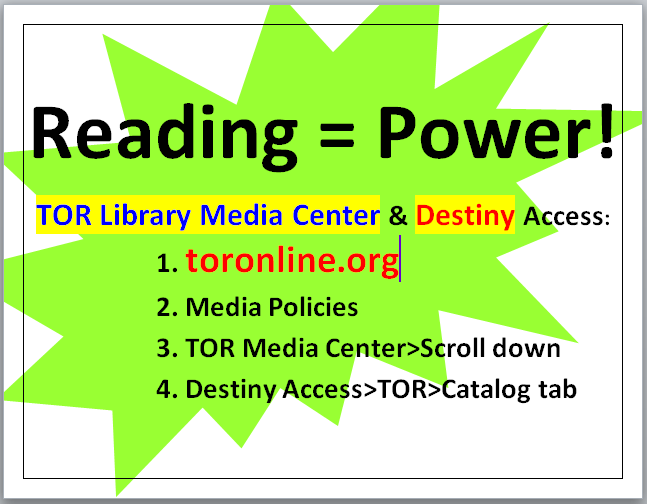 Topic/Country: GRAPESSubtopics                        DetailsGeographyOfficial nameLocationNatural resourcesReligions ReligionAchievementsMajor LanguageAgricultural ProductsPolitics/GovernmentGovernment TypePolitics/GovernmentHead of StatePolitics/GovernmentCapitalEconomicsMajor Imports EconomicsMajor ExportsSocial StructureLiteracy Rate